       Презентация к уроку музыки                                 5 класс«Жанры вокальной и инструментальной                       музыки».1 слайдОписание слайда:ПРЕЗЕНТАЦИЯ К теме урока музыки: «Жанры инструментальной и вокальной музыки». (5 класс, III четверть, 1- 2 урок ) Учитель музыки Мусавузова А.Н.2 слайд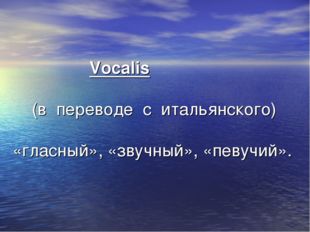 Описание слайда:Vocalis (в переводе с итальянского) «гласный», «звучный», «певучий».3 слайд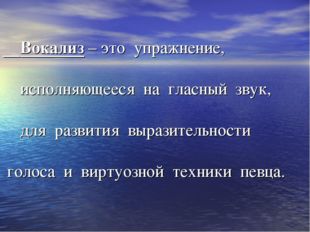 Описание слайда:Вокализ – это упражнение, исполняющееся на гласный звук, для развития выразительности голоса и виртуозной техники певца.4 слайд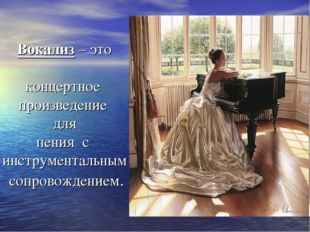 Описание слайда:Вокализ – это концертное произведение для пения с инструментальным сопровождением.5 слайд Описание слайда: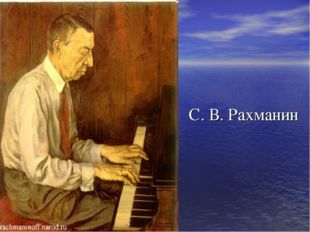                                                                                                        С. В. Рахманин6 слайд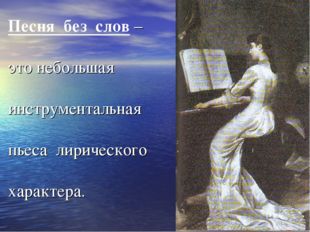 Описание слайда:Песня без слов – это небольшая инструментальная пьеса лирического характера.7 слайд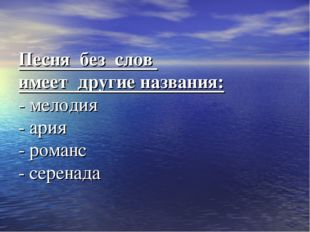 Описание слайда:Песня без слов имеет другие названия: - мелодия - ария - романс - серенада8 слайд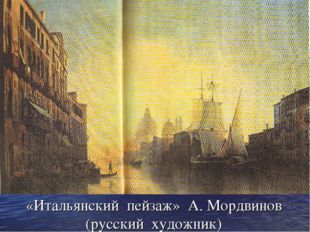 Описание слайда:«Итальянский пейзаж» А. Мордвинов (русский художник)9 слайд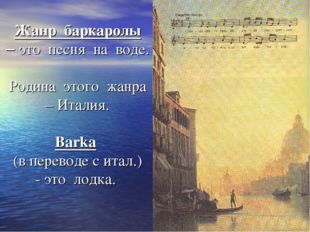 Описание слайда:Жанр баркаролы – это песня на воде. Родина этого жанра – Италия. Barka (в переводе с итал.) - это лодка.10 слайд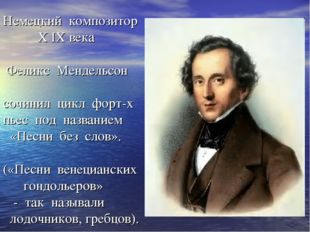 Описание слайда:Немецкий композитор X IX века Феликс Мендельсон сочинил цикл форт-х пьес под названием «Песни без слов». («Песни венецианских гондольеров» - так называли лодочников, гребцов).11 слайд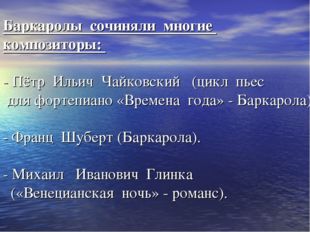 Описание слайда:Баркаролы сочиняли многие композиторы: - Пётр Ильич Чайковский (цикл пьес для фортепиано «Времена года» - Баркарола). - Франц Шуберт (Баркарола). - Михаил Иванович Глинка («Венецианская ночь» - романс).12 слайд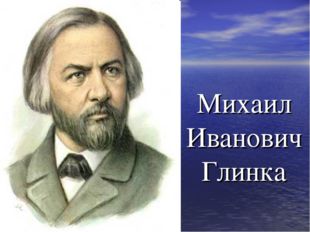 Описание слайда:Михаил Иванович Глинка13 слайд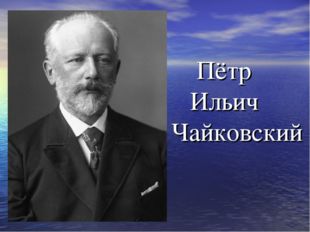 Описание слайда:Пётр Ильич Чайковский14 слайд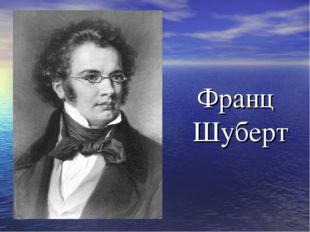 Описание слайда:Франц Шуберт15 слайд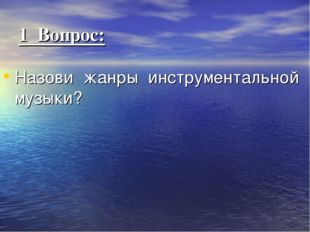 Описание слайда:1 Вопрос: Назови жанры инструментальной музыки?16 слайд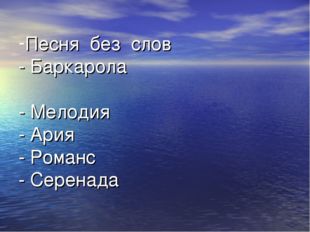 Описание слайда:Песня без слов - Баркарола - Мелодия - Ария - Романс - Серенада17 слайд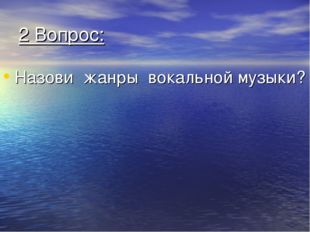 Описание слайда:2 Вопрос: Назови жанры вокальной музыки?18 слайд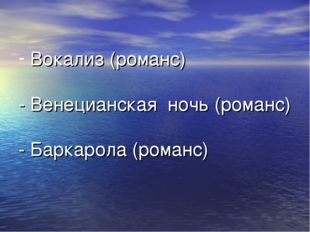 Описание слайда:Вокализ (романс) - Венецианская ночь (романс) - Баркарола (романс)19 слайд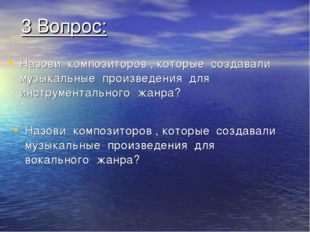 Описание слайда:3 Вопрос: Назови композиторов , которые создавали музыкальные произведения для инструментального жанра? Назови композиторов , которые создавали музыкальные произведения для вокального жанра?20 слайд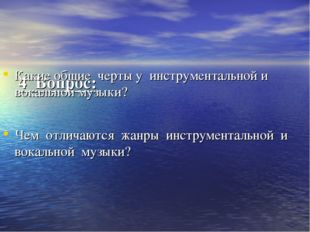 Описание слайда:4 Вопрос: Какие общие черты у инструментальной и вокальной музыки? Чем отличаются жанры инструментальной и вокальной музыки?21 слайд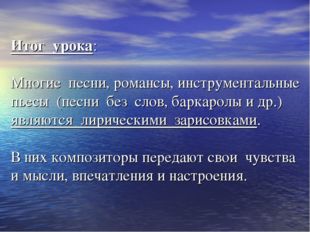 Описание слайда:Итог урока: Многие песни, романсы, инструментальные пьесы (песни без слов, баркаролы и др.) являются лирическими зарисовками. В них композиторы передают свои чувства и мысли, впечатления и настроения.22 слайд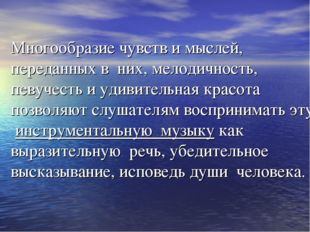 Описание слайда:Многообразие чувств и мыслей, переданных в них, мелодичность, певучесть и удивительная красота позволяют слушателям воспринимать эту инструментальную музыку как выразительную речь, убедительное высказывание, исповедь души человека.